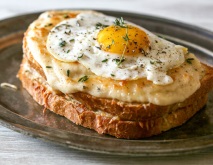 quelle est ta chanteuse suédoise préférée ?quels sont tes 3 parfums de glace préférés ?fråga om kompisen tycker om att diska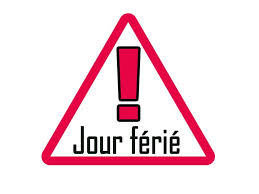 tu as une passion dans la vie ?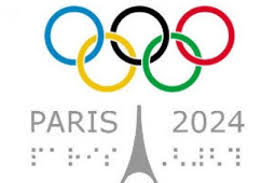 fråga vilken storlek kompisar har (på t.ex. byxor)qui est Brigitte Macron?fråga varför kompisen inte gillar gult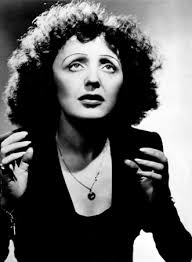 tu dois dépenser 1000 couronnes que Stefan te donne; qu’est-ce que tu achètes ?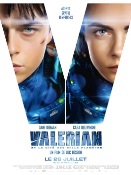 säg verben i passé composé : savoir, rendre, boire, connaître, croire, lirequi était Gustave Eiffel?fråga vilken som är kompisens favoritmaträtt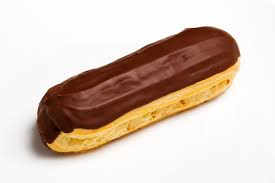 fråga kompisen om hen vet när det är OS i Paris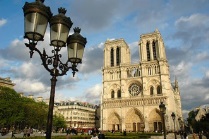 räkna upp 15 sporterräkna upp 15 kläderfråga vilket kompisens telefonnummer ärquel est ton bonbon préféré ?conjugue le verbe « prendre » au présent :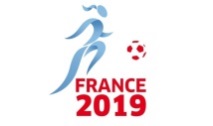 säg verben i passé composé : faire, voir, pouvoir, dormir, venir, aller, mettreräkna upp 15 kroppsdelaril y a un sport que tu détestes ?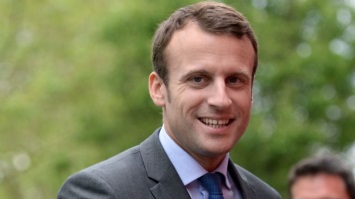 fråga om kompisen är kär i någon just nube att få salt och pepparà quelle heure est-ce que tu t’es couché(e) hier ?toi en 2051? des enfants, marié(e), belle maison en Californie ?qu’est-ce que tu as fait avant-hier ?fråga vilken skostorlek kompisen harfråga om kompisen städar oftaconjugue le verbe « dormir » au présent :quel est le dernier pays que tu as visité ?tu aimes jouer aux cartes?qu’est-ce que tu as fait cet été ?säg 6 meningar om dig som absolut inte stämmerquel métier ne voudrais-tu jamais faire?conjugue le verbe « pouvoir » au présent :accro ou pas accro à facebook ?tu as peur d’un animal ?qu’est-ce que tu as fait samedi ?qu’est-ce que tu aimes boire quand tu as soif ?beställ 1 förrätt, 1 varmrätt och 1 efterrättconjugue le verbe « venir » au présent :un homme/femme politique que tu admires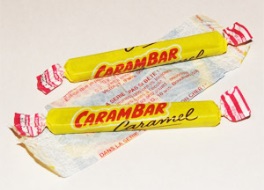 que penses-tu de Brexit?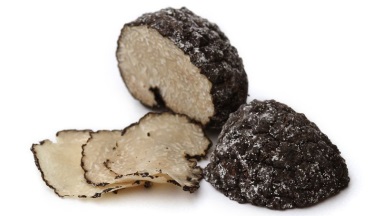 quel est le prochain anniversaire que tu vas fêter ?fråga vad en tunnelbanebiljett 2 zoner kostarbeskriv kungen!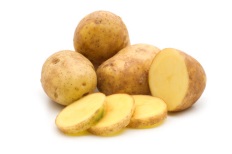 qu’est-ce que tu as mangé hier ?quel est le meilleur joueur du foot du monde, selon toi?berätta om ditt favoritteveprogram